Sınıf Öğretmeni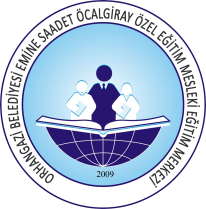 2015-2016 EĞİTİM-ÖĞRETİM YILI ORHANGAZİ BELEDİYESİ EMİNE SAADET ÖCALGİRAY İLKOKULU, ORTAOKULU VE ÖZEL EĞİTİM MESLEKİ EĞİTİM MERKEZİ ( OKULU)2015-2016 EĞİTİM-ÖĞRETİM YILI ORHANGAZİ BELEDİYESİ EMİNE SAADET ÖCALGİRAY İLKOKULU, ORTAOKULU VE ÖZEL EĞİTİM MESLEKİ EĞİTİM MERKEZİ ( OKULU)2015-2016 EĞİTİM-ÖĞRETİM YILI ORHANGAZİ BELEDİYESİ EMİNE SAADET ÖCALGİRAY İLKOKULU, ORTAOKULU VE ÖZEL EĞİTİM MESLEKİ EĞİTİM MERKEZİ ( OKULU)2015-2016 EĞİTİM-ÖĞRETİM YILI ORHANGAZİ BELEDİYESİ EMİNE SAADET ÖCALGİRAY İLKOKULU, ORTAOKULU VE ÖZEL EĞİTİM MESLEKİ EĞİTİM MERKEZİ ( OKULU)2015-2016 EĞİTİM-ÖĞRETİM YILI ORHANGAZİ BELEDİYESİ EMİNE SAADET ÖCALGİRAY İLKOKULU, ORTAOKULU VE ÖZEL EĞİTİM MESLEKİ EĞİTİM MERKEZİ ( OKULU)2015-2016 EĞİTİM-ÖĞRETİM YILI ORHANGAZİ BELEDİYESİ EMİNE SAADET ÖCALGİRAY İLKOKULU, ORTAOKULU VE ÖZEL EĞİTİM MESLEKİ EĞİTİM MERKEZİ ( OKULU)2015-2016 EĞİTİM-ÖĞRETİM YILI ORHANGAZİ BELEDİYESİ EMİNE SAADET ÖCALGİRAY İLKOKULU, ORTAOKULU VE ÖZEL EĞİTİM MESLEKİ EĞİTİM MERKEZİ ( OKULU)2015-2016 EĞİTİM-ÖĞRETİM YILI ORHANGAZİ BELEDİYESİ EMİNE SAADET ÖCALGİRAY İLKOKULU, ORTAOKULU VE ÖZEL EĞİTİM MESLEKİ EĞİTİM MERKEZİ ( OKULU)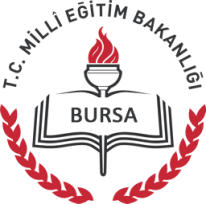 REHBERLİK HİZMETLERİ …………… SINIFI………….. AYI ÇALIŞMA RAPORUREHBERLİK HİZMETLERİ …………… SINIFI………….. AYI ÇALIŞMA RAPORUREHBERLİK HİZMETLERİ …………… SINIFI………….. AYI ÇALIŞMA RAPORUREHBERLİK HİZMETLERİ …………… SINIFI………….. AYI ÇALIŞMA RAPORUREHBERLİK HİZMETLERİ …………… SINIFI………….. AYI ÇALIŞMA RAPORUREHBERLİK HİZMETLERİ …………… SINIFI………….. AYI ÇALIŞMA RAPORUREHBERLİK HİZMETLERİ …………… SINIFI………….. AYI ÇALIŞMA RAPORUREHBERLİK HİZMETLERİ …………… SINIFI………….. AYI ÇALIŞMA RAPORUREHBERLİK HİZMETLERİ …………… SINIFI………….. AYI ÇALIŞMA RAPORUREHBERLİK HİZMETLERİ …………… SINIFI………….. AYI ÇALIŞMA RAPORUREHBERLİK HİZMETLERİ …………… SINIFI………….. AYI ÇALIŞMA RAPORUREHBERLİK HİZMETLERİ …………… SINIFI………….. AYI ÇALIŞMA RAPORUREHBERLİK HİZMETLERİ …………… SINIFI………….. AYI ÇALIŞMA RAPORUSINIF ÖĞRETMENİRAPOR NO.RAPOR NO.RAPOR NO.RAPOR TARİHİRAPOR TARİHİRAPOR TARİHİSINIFSINIF MEVCUDUSINIF MEVCUDUKIZERKEKTOPLAMTOPLAMTOPLAMSIRATARİHTARİHETKİNLİK ÇALIŞMALARIETKİNLİK ÇALIŞMALARIETKİNLİK ÇALIŞMALARIETKİNLİK ÇALIŞMALARIETKİNLİK ÇALIŞMALARIETKİNLİK ÇALIŞMALARIETKİNLİK ÇALIŞMALARIETKİNLİK ÇALIŞMALARIETKİNLİK ÇALIŞMALARIETKİNLİK ÇALIŞMALARI1YETERLİLİK ALANI1KAZANIM1ETKİNLİĞİN ADI2YETERLİLİK ALANI2KAZANIM2ETKİNLİĞİN ADI3YETERLİLİK ALANI3KAZANIM3ETKİNLİĞİN ADI4YETERLİLİK ALANI4KAZANIM4ETKİNLİĞİN ADIUYGULANAN TEST VE ANKETLERUYGULANAN TEST VE ANKETLERUYGULAMA TARİHİUYGULANAN ÖĞRENCİ SAYISIUYGULANAN ÖĞRENCİ SAYISIUYGULANAN ÖĞRENCİ SAYISIUYGULANAN TEST VE ANKETLERUYGULANAN TEST VE ANKETLERUYGULAMA TARİHİKIZERKEKTOPLAM12VELİLERLE YAPILAN GÖRÜŞMELERVELİLERLE YAPILAN GÖRÜŞMELERVELİLERLE YAPILAN GÖRÜŞMELERVELİLERLE YAPILAN GÖRÜŞMELERVELİLERLE YAPILAN GÖRÜŞMELERSIRAVELİÖĞRENCİGÖRÜŞME KONUSUTARİH123ÖĞRENCİLERLE YAPILAN GÖRÜŞMELERÖĞRENCİLERLE YAPILAN GÖRÜŞMELERÖĞRENCİLERLE YAPILAN GÖRÜŞMELERÖĞRENCİLERLE YAPILAN GÖRÜŞMELERÖĞRENCİLERLE YAPILAN GÖRÜŞMELERÖĞRENCİLERLE YAPILAN GÖRÜŞMELERÖĞRENCİNİNSIRANOADI-SOYADIGÖRÜŞME KONUSUTARİHÖĞRENCİNİN1ÖĞRENCİNİN2ÖĞRENCİNİN3ÖĞRENCİNİN4ÖĞRENCİNİN5ÖĞRENCİNİN6DİĞER ÇALIŞMALARDİĞER ÇALIŞMALAR1DİĞER ÇALIŞMALARDİĞER ÇALIŞMALAR2DİĞER ÇALIŞMALARDİĞER ÇALIŞMALAR3